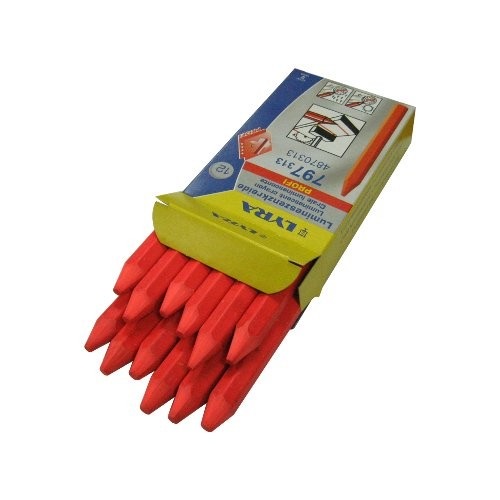 Код из 1САртикулНаименоваие/ Бренд/ПоставщикТехнические характеристикиГабаритыД*Ш*В,ммМасса,грМатериалМесто установки/Назначение020101309100000Мелки флуоресцентные500Линии оптимизации/ маркировка сучков и др. 020101309100000500Линии оптимизации/ маркировка сучков и др. 020101309100000   OMGA/LYRA500Линии оптимизации/ маркировка сучков и др. 